Ohio Business Gateway is improving!Clients visiting the Ohio Business Gateway will find an improved, more modernized look later this spring!  Phase I is addressing elements cited as most important by users.  These items include:  improved user experience, electronic confirmation, notifications, alerts and pre-populated data.  Phase II will improve overall system performance.  When logging in the first time you will need to complete a one-time OH/ID set-up process.  This is an identity solution that will increase security and privacy for Gateway user information.  Step-by-step instructions on how to complete this process will be available on the Gateway’s homepage.  After this process is completed, you will be directed into the modernized Gateway where you will see all the transactions and accounts to which you had access to in the previous system.  For an orientation to the new Gateway check out:  https://www.youtube.com/watch?v=pAYzVr0zDpI&feature=youtu.be.  For more information about the project, visit http://business.ohio.gov/gatewaymodernization/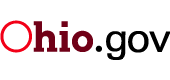 